РУКОВОДСТВО ПОЛЬЗОВАТЕЛЯторговой системы NEXTПодключение к торговой системе Биржиг. Алматы2017Глава 1. Подключение к торговой системе Биржи1.1.	Вход в торговую систему NEXT	Для входа в терминал торговой системы NEXT необходимо дважды щелкнуть левой кнопкой мыши по ярлычку  на рабочем столе.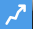 	Появляется диалоговое окно: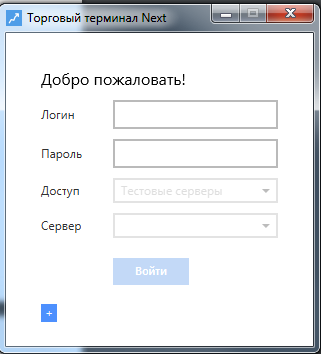 	В открывшемся диалоговом окне необходимо ввести логин и пароль пользователя в соответствующие поля.	Необходимо выбрать доступ:●	Торговые серверы●	Тестовые серверы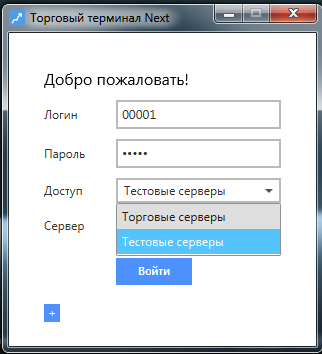 	Список серверов для Доступа "Торговые серверы"	По умолчанию необходимо выбирать Сервер для подключения – «Торговая система. Валюта. Интернет». 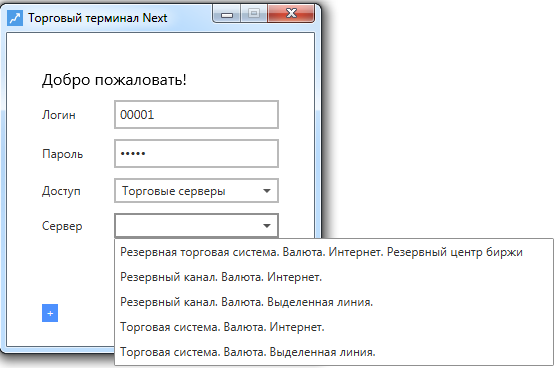 	–	"Резервная торговая система. Валюта. Интернет. Резервный центр биржи" – IP: 88.204.206.251 Порт: 9898;	Если текущая боевая система недоступна, то необходимо переключиться на Резервную торговую систему;	–	"Резервный канал. Валюта. Интернет" – IP:  212.19.144.45 Порт: 9898;	–	"Резервный канал. Валюта. Выделенная линия" – IP: 192.168.111.145 Порт: 9898;	Резервный канал – параллельный резервный канал для ТС;	–	"Торговая система. Валюта. Интернет" – IP: 212.19.144.73 Порт: 9898;	–	"Торговая система. Валюта. Выделенная линия" – IP: 192.168.111.202 Порт: 9898.	Список серверов для Доступа "Тестовые серверы"	По умолчанию необходимо выбирать Сервер для подключения – «Тестовая система. Валюта. Интернет».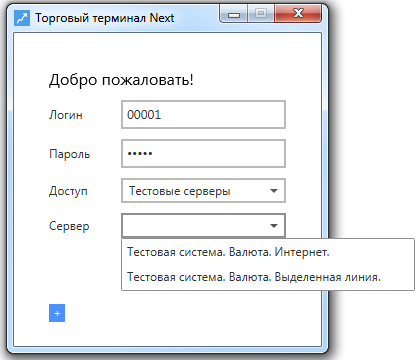 	–	"Тестовая система. Валюта. Интернет " – Хост: next.kase.kz  IP: 212.19.144.39  Порт: 9880;	–	"Тестовая система. Валюта. Выделенная линия " – IP: 192.168.111.162  Порт: 9880.	После ввода логина и пароля, выбора способа доступа и сервера для подключения нажать кнопку "Войти".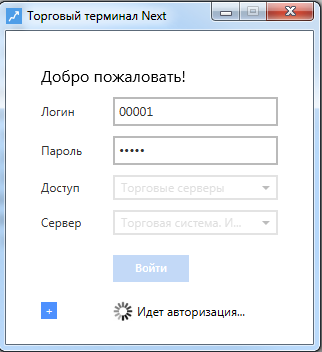 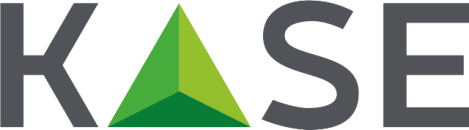 АО "КАЗАХСТАНСКАЯ ФОНДОВАЯ БИРЖА"Торговая система NEXT. Версия 1.5Внимание!Будьте внимательны при вводе пароля. В диалоговом окне символы пароля скрываются (*). Ошибки при переключении между прописными и строчными буквами, а также текущая раскладка клавиатуры (английская или русская) могут привести к вводу неверного пароля и к отказу во входе в торговую систему Биржи. ID пользователя может быть введен только латинскими буквами с английской раскладкой клавиатуры. 